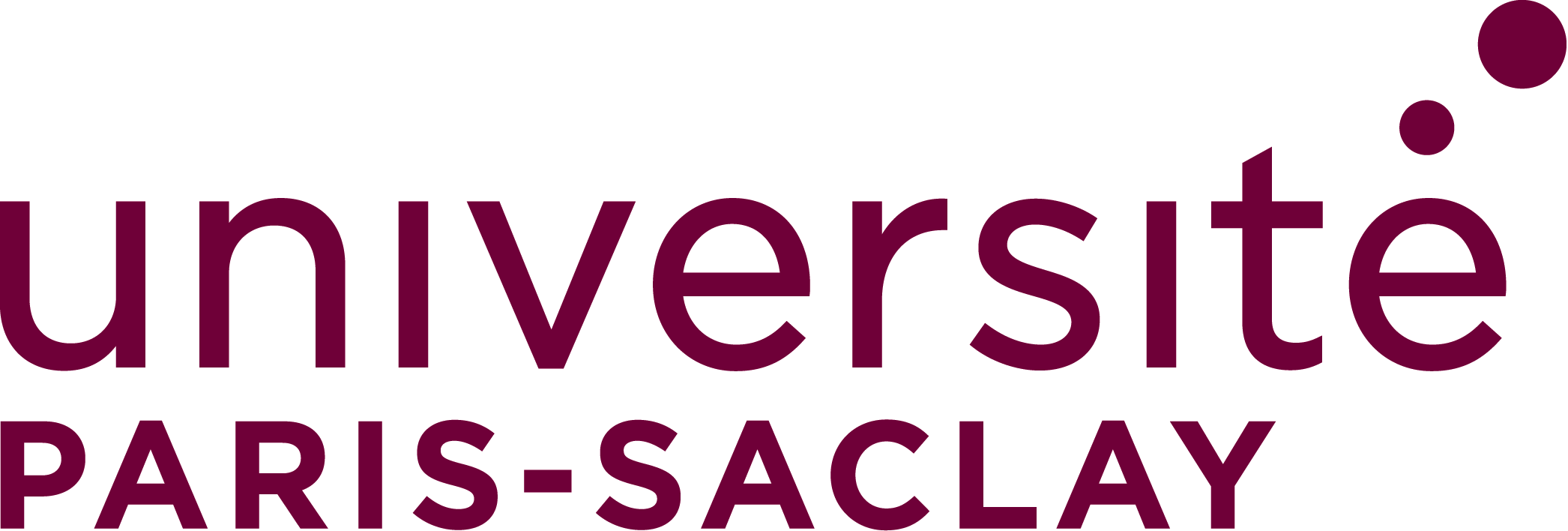 Master 2 election form for Master 1 candidates Master in Life Sciences and Health - University Paris-SaclayAcademic year 2020-2021This document is mandatory for your application to be processedLast name: First name:Which of these M2 programs are you interested in for the academic year 2020/21:   	M2  Gene, Cell, Development	M2  Predictive and integrative animal biology	M2  System and Synthetic Biology	M2  Tissue, Cell and Gene Biotherapies	M2  Plant Sciences	M2  Fundamental Microbiology	M2  Genetics Genomics Epigenetics Evolution	M2 Other (specify): Once filled, you must load this form in your application file, under the “Certificates” tab, in the field entitled “M2 List of choices for applicants for candidates enrolled in M1 at Université Paris-Saclay”